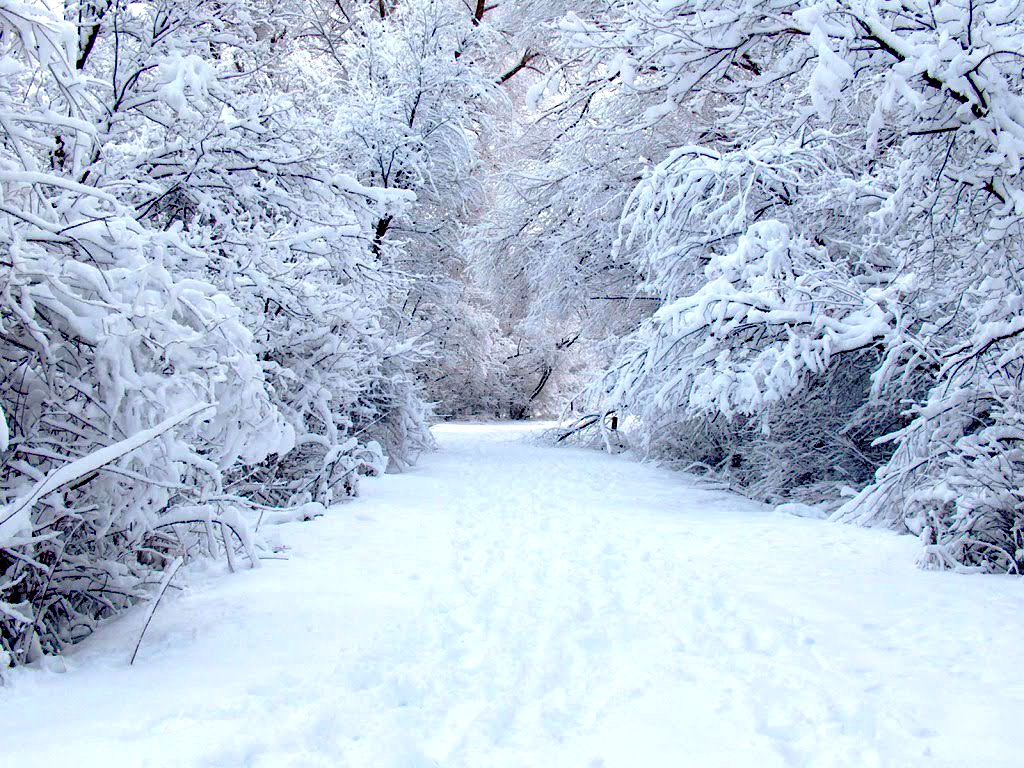 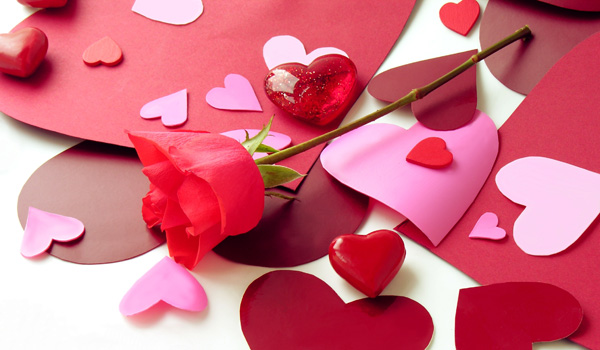 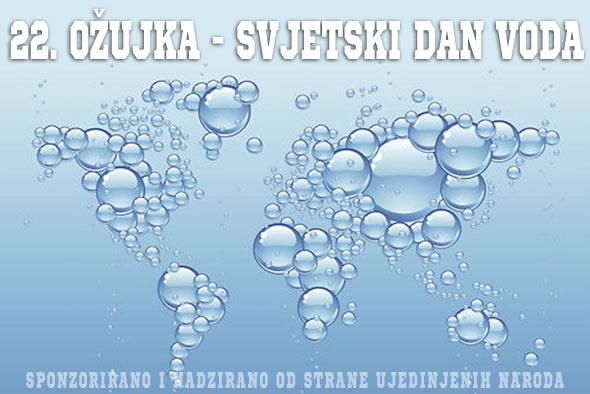 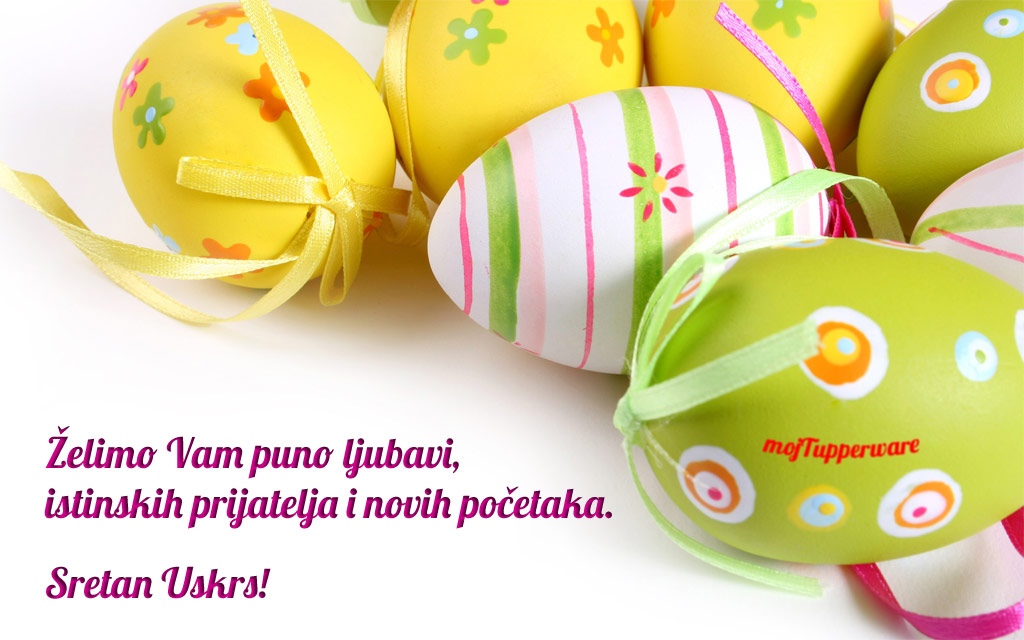 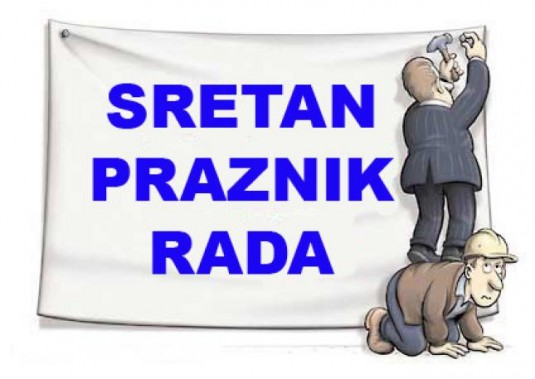 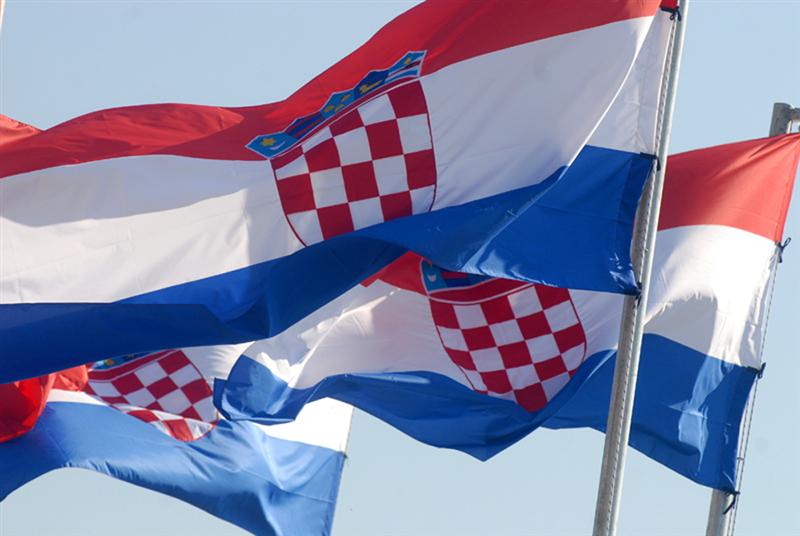 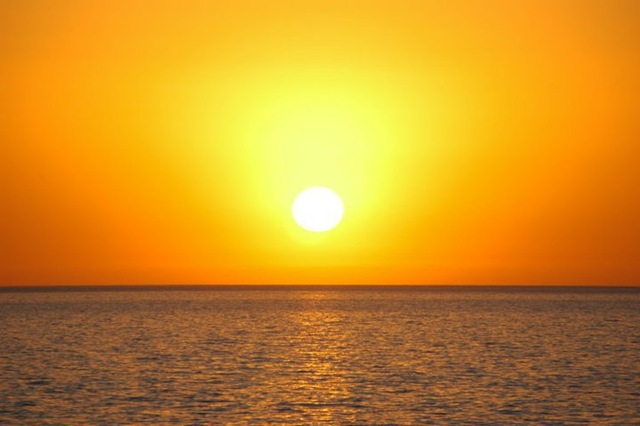 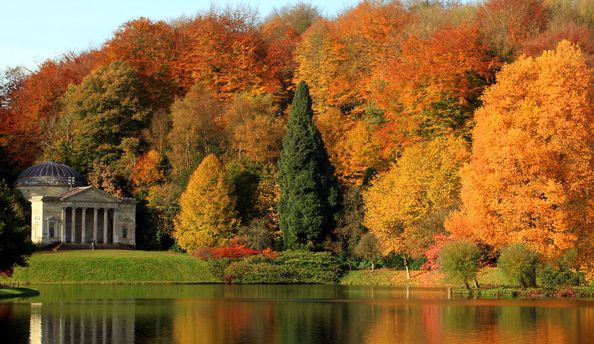 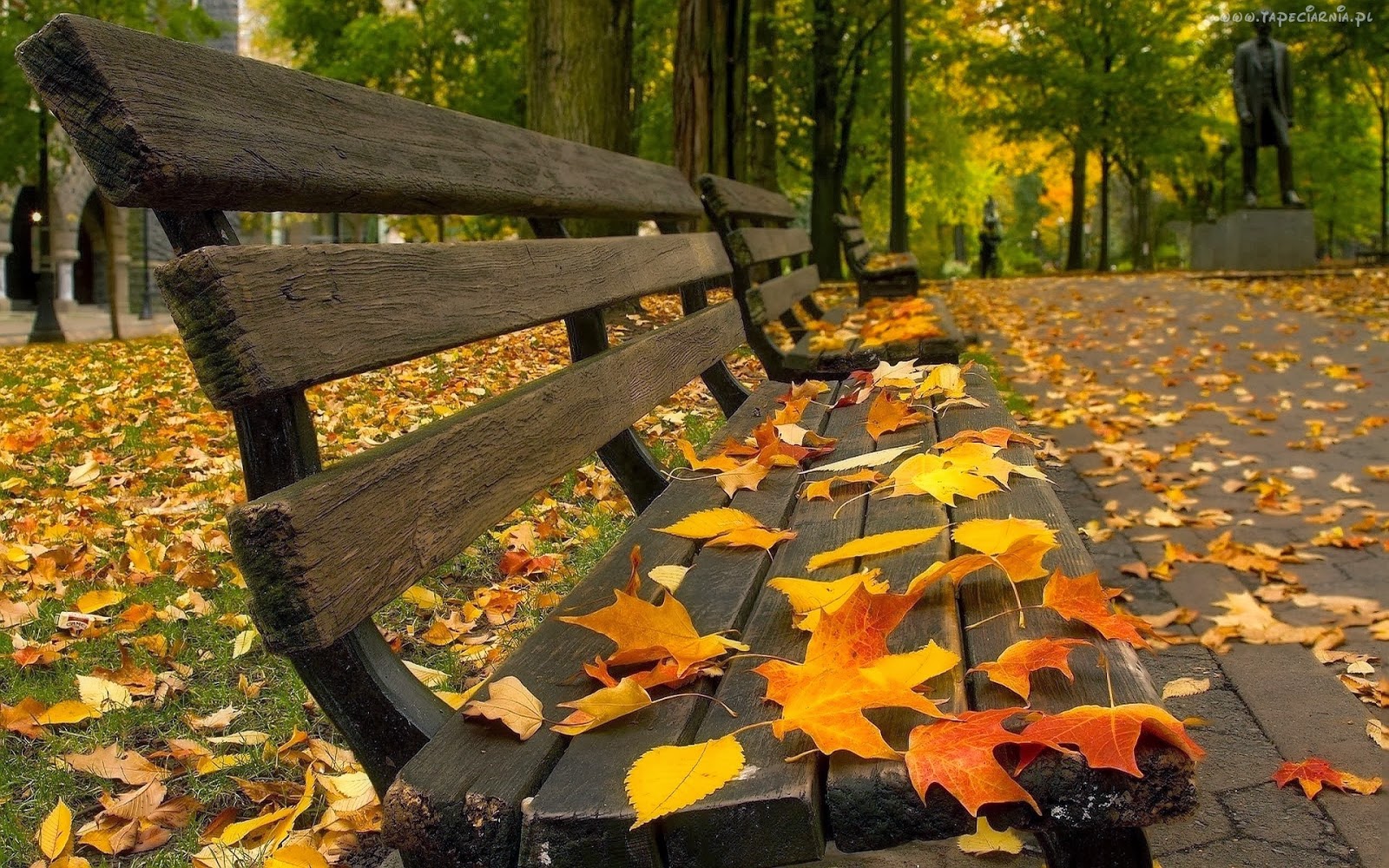 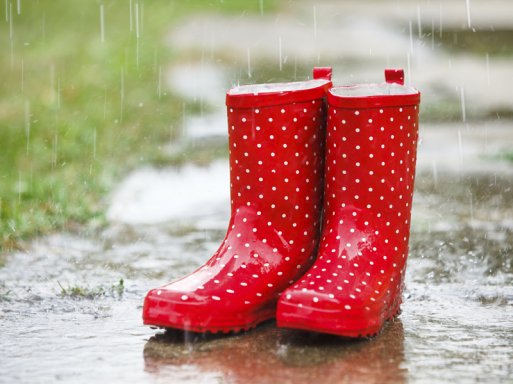 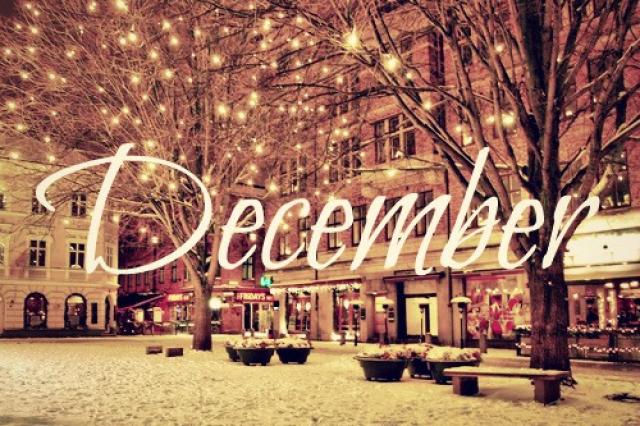 SiječanjSiječanjSiječanjSiječanjSiječanjSiječanjSiječanjPUSČPSN12345678910111213141516171819202122232425262728293031VeljačaVeljačaVeljačaVeljačaVeljačaVeljačaVeljačaPUSČPSN12345678910111213141516171819202122232425262728OžujakOžujakOžujakOžujakOžujakOžujakOžujakPUSČPSN12345678910111213141516171819202122233024312526272829travanjtravanjtravanjtravanjtravanjtravanjtravanjtravanjPUSČPSSN1233456789101011121314151617171819202122232424252627282930SvibanjSvibanjSvibanjSvibanjSvibanjSvibanjSvibanjPUSČPSN1235678910111213141516171819202122232425262728293031LipanjLipanjLipanjLipanjLipanjLipanjLipanjPUSČPSN123456789101112131415161718191021222324252627282930SrpanjSrpanjSrpanjSrpanjSrpanjSrpanjSrpanjPUSČPSN12345678910111213141516171819202122232425262728293031Kolovoz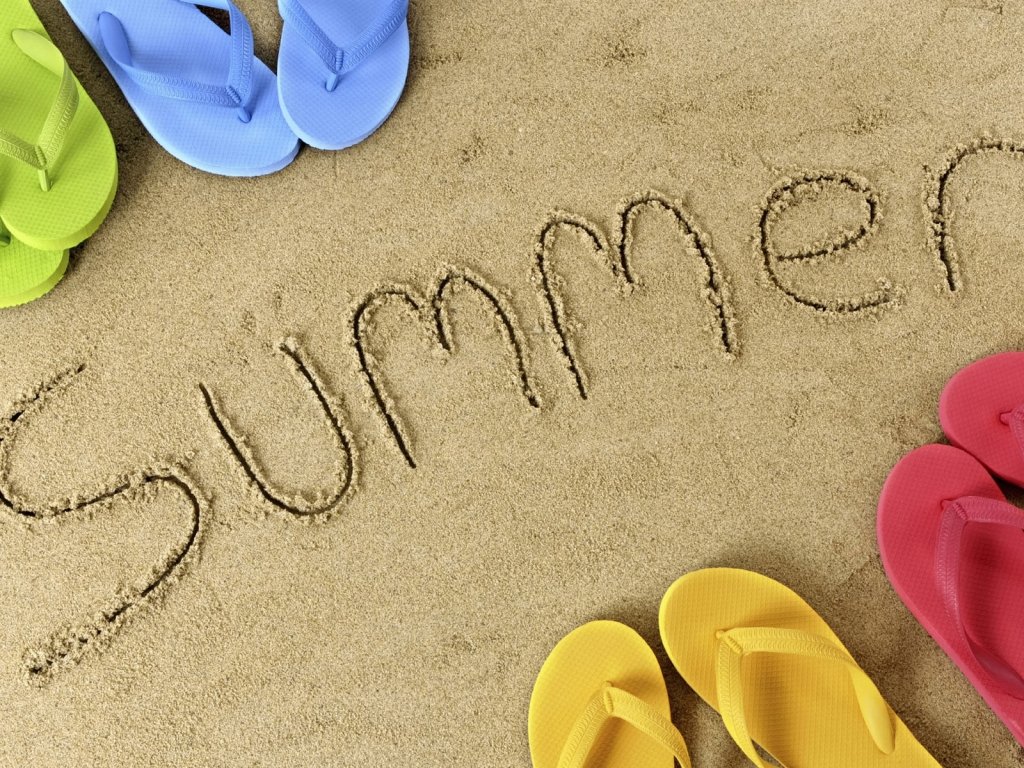 KolovozKolovozKolovozKolovozKolovozKolovozPUSČPSN12345678910111213141516171819202122232431252627282930RujanRujanRujanRujanRujanRujanRujanPUSČPSN12345678910111213141516171819202122232425262728293031listopadlistopadlistopadlistopadlistopadlistopadlistopadPUSČPSN12345678910111213141516171819202122232425262728293031studenistudenistudenistudenistudenistudenistudeniPUSČPSN123456789101112131415161718192021222330242526272829prosinacprosinacprosinacprosinacprosinacprosinacprosinacPUSČPSN12345678910111213141516171819202122232425262728293031